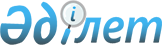 "Қазақстан Республикасы Президентінің жанындағы Экономикалық өсуді қалпына келтіру жөніндегі мемлекеттік комиссия құру туралы" Қазақстан Республикасы Президентінің 2020 жылғы 27 мамырдағы № 340 Жарлығына өзгеріс пен толықтырулар енгізу туралы
					
			Күшін жойған
			
			
		
					Қазақстан Республикасы Президентінің 2020 жылғы 8 шілдедегі № 368 Жарлығы. Күші жойылды - Қазақстан Республикасы Президентінің 2024 жылғы 3 қаңтардағы № 429 Жарлығымен
      Ескерту. Күші жойылды – ҚР Президентінің 03.01.2024 № 429 (алғашқы ресми жарияланған күнінен кейiн қолданысқа енгізіледі) Жарлығымен.
      ҚАУЛЫ ЕТЕМІН:
      1. "Қазақстан Республикасы Президентінің жанындағы Экономикалық өсуді қалпына келтіру жөніндегі мемлекеттік комиссия құру туралы" Қазақстан Республикасы Президентінің 2020 жылғы 27 мамырдағы № 340 Жарлығына (2020 жылғы 28 мамырдағы № 102 (29831) "Егемен Қазақстан" газетінде жарияланған) мынадай өзгеріс пен толықтырулар енгізілсін:
      жоғарыда аталған Жарлықпен құрылған Қазақстан Республикасы Президентінің жанындағы Экономикалық өсуді қалпына келтіру жөніндегі мемлекеттік комиссияның құрамына енгізілсін:
      Дүйсенова Тамара Босымбекқызы - Қазақстан Республикасы Президентінің көмекшісі - Қазақстан Республикасының Президенті Әкімшілігінің Өтініштерді қарауды бақылау бөлімінің меңгерушісі,
      Цой Алексей Владимирович - Қазақстан Республикасының Денсаулық сақтау министрі;
      жоғарыда аталған Комиссияның құрамынан Е.А.Біртанов шығарылсын.
      2. Осы Жарлық қол қойылған күнінен бастап қолданысқа енгізіледі.
					© 2012. Қазақстан Республикасы Әділет министрлігінің «Қазақстан Республикасының Заңнама және құқықтық ақпарат институты» ШЖҚ РМК
				
      Қазақстан РеспубликасыныңПрезиденті

Қ.Тоқаев
